  Matatalab: Multiplication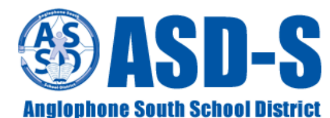 SCO: N11: Demonstrate an understanding of multiplication to 5 × 5.Description: Students will code the Matatalab Robot to practice multiplication skills. Students will match multiplication questions/images/concepts with correct products/equations/images.Materials:Matatalab Coding Set, multiplication task cards, multiplication answer cards.Prep:Set up Matatalab pieces, ensure robot and command tower are charged, and  place multiplication answer cards randomly on the map board.Activity:Students will draw a multiplication card from the deck.  Students will match the multiplication card with the answer card on the map and program the Matatalab robot to travel to the correct answer.  The student should keep the answer to themselves until the robot completes the journey.  The other students can then evaluate whether or not the robot ended up on the correct square.861220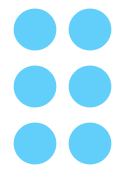 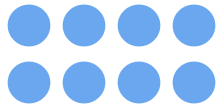 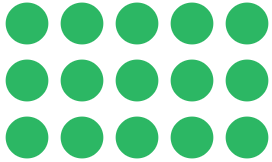 21252410185+5+53+3+330364 x 23 x 24 x 34 x 52 x 32+2+2+25+5+5+57 x 35 x 54 x 65 x 26+6+65 x 33 x 33 x104 x 9